РОССИЙСКАЯ ФЕДЕРАЦИЯИРКУТСКАЯ ОБЛАСТЬУСТЬ-ИЛИМСКИЙ РАЙОНДУМА СЕДАНОВСКОГОМУНИЦИПАЛЬНОГО ОБРАЗОВАНИЯ пятого созываР Е Ш Е Н И Е от 28.12.2023       										№  17/3п.СедановоОб утверждении программы комплексного развития  социальной инфраструктуры  Седановского муниципального  образования на 2022- 2032 года	В целях повышения качества жизни населения, его занятости и самозанятости, экономических, социальных и культурных возможностей,руководствуясь Федеральным законом от 06.10.2003г. № 131-ФЗ «Об общих принципах организации местного самоуправления в Российской Федерации», Постановлением Правительства Российской Федерации от 01.10.2015 года № 1050 «Об утверждении требований к Программам комплексного развития социальной инфраструктуры поселений и городских округов», руководствуясь ст.ст. 24, 45 Устава Седановского муниципального образования Дума Седановского муниципального образования пятого созываР Е Ш И Л А:Утвердить Программу комплексного развития социальной инфраструктуры Седановского муниципального образования  на период 2022- 2032 года (приложение).Опубликовать настоящее решение в газете «Седановский вестник» и разместить на официальном сайте администрации Седановского муниципального образования.Контроль за исполнение настоящего решения возложить на постоянную комиссию по экономике, хозяйству и муниципальной деятельности думы Седановского муниципального образования пятого созыва.Глава администрации Седановскогомуниципального образования                                                                          Д.Ю. КозловскийПредседатель думы Седановскогомуниципального образования                                                                          Д.Ю. КозловскийУтверждена                                                                                         решением Думы Седановскогомуниципального образования пятого созыва                                                                                         от 28.12.2023 № 17/3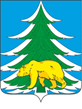 ПАСПОРТ ПРОГРАММЫКОМПЛЕКСНОГО РАЗВИТИЯ СОЦИАЛЬНОЙ ИНФРАСТРУКТУРЫ  СЕДАНОВСКОГО МУНИЦИПАЛЬНОГО ОБРАЗОВАНИЯНА 2022- 2032 ГОДЫ2023 годПАСПОРТ ПРОГРАММЫВВЕДЕНИЕНеобходимость реализации закона № 131-ФЗ от 06.10.2003 «Об общих принципах организации местного самоуправления в Российской Федерации» актуализировала потребность местных властей в разработке эффективной стратегии развития не только на муниципальном уровне, но и на уровне отдельных сельских поселений. Стратегический план развития Седановского муниципального образования отвечает потребностям проживающего на его территории населения, и объективно происходящих на его территории процессов.Программа комплексного развития социальной инфраструктуры Седановского муниципального образования (далее-Программа) содержит чёткое представление о стратегических целях, ресурсах, потенциале и об основных направлениях социального развития поселения на среднесрочную перспективу. Кроме того, Программа содержит совокупность увязанных по ресурсам, исполнителям и срокам реализации мероприятий, направленных на достижение стратегических целей социального развития сельского поселения. Цели развития поселения и программные мероприятия, а также необходимые для их реализации ресурсы, обозначенные в Программе, могут ежегодно корректироваться и дополняться в зависимости от складывающейся ситуации, изменения внутренних и внешних условий. Разработка настоящей Программы обусловлена необходимостью определить приоритетные по социальной значимости стратегические линии устойчивого развития Седановского муниципального образования - доступные для потенциала территории, адекватные географическому, демографическому, экономическому, социокультурному потенциалу, перспективные и актуальные для социума поселения. Программа устойчивого развития направлена на осуществление комплекса мер, способствующих стабилизации и развитию экономики, повышению уровня занятости населения, решению остро стоящих социальных проблем, межведомственной, внутри муниципальной, межмуниципальной и межрегиональной кооперации. Главной целью Программы является повышение качества жизни населения, его занятости и самозанятости экономических, социальных и культурных возможностей на основе развития сельхозпроизводства, предпринимательства, личных подсобных хозяйств торговой инфраструктуры и сферы услуг. Благоприятные условия для жизни населения - это возможность полноценной занятости, получения высоких и устойчивых доходов, доступность широкого спектра социальных услуг, соблюдение высоких экологических стандартов жизни. В первую очередь это налаживание эффективного управления, рационального использования финансов и собственности. 2. характеристика СЕДАНОВСКОГО муниципального образования2.1.Социально-экономическое состояние поселения, сведения о градостроительной деятельностиПод социальной инфраструктурой понимается система объектов, обеспечивающих полноценное функционирование систем социальной сферы – объектов культурно-бытового обслуживания населения (здравоохранения, образования, культурно-просветительских учреждений, бытовые предприятия и т.д.).Система обслуживания является важным элементом, и представляет собой один из видов градостроительной деятельности. Развитие имеет определяющее значение, влияющее как на качество жизни населения, так и на разнообразие объектов обслуживания. Важным показателями качества жизни населения являются наличие и разнообразие объектов обслуживания, их пространственная, социальная и экономическая доступность, как для местного населения, так и для гостей поселения.Программой предусматривается формирование системы мероприятий, направленных на оптимальное размещение объектов социальной инфраструктуры, с целью повышения обеспечения населения социальными услугами.Административное делениеСовременный поселок Седаново начал свою историю в 1963 году.  Расположен поселок на берегу Усть-Илимского водохранилища, на севере Иркутской области, Усть-Илимского района. Общая площадь Седановского муниципального образования составляет 59369,56 га.Седановское муниципальное образование, наделенное статусом сельского поселения,  включает в себя поселок Седаново. С севера области граничит с Братским районом,  с запада - Чунским районом, на востоке граница проходит по Усть-Илимскому водохранилищу, а на юге и севере с межселенной территорией района.  Численность населения Седановского муниципального образования по состоянию на 01.01.2023 года составляет 1042 человека. Таблица 1. Численность населенияЧерез поселок Седаново проходит  автотрасса  Братск-Усть-Илимск. Расстояние до районного центра г. Усть-Илимска , до г.Братска – . Областной центр г. Иркутск находится в 728-ми километрах.Демографический потенциал и трудовые ресурсы.Численность населения Седановского муниципального образования составляет 1042 человека. 
Структуру населения на 01.01.2023 г. год можно обозначить следующим образом:Количество   населения  -  1042 чел.Население в трудоспособном возрасте – 560 чел.  Население старше трудоспособного возраста – 337 чел.  	Моложе трудоспособного возраста – 203 чел.            Все демографические показатели Седановского муниципального образования за 2021-2023 годы имеют отрицательный баланс. Численность населения по сравнению с 2021 годом снизилась. Смертность превышает рождаемость                                     Характеристика трудовых  ресурсовЧисленность работающего населения в Седановском муниципальном образовании составляет 393  человека или 37,7% от общего населения.           Численность трудоспособного неработающего населения составляет  26,5%, в том числе скрытая безработица 276 человекУровень безработицы остается достаточно высоким.2.2. Технико-экономические параметры существующих объектов социальной инфраструктуры поселения, сложившийся уровень обеспеченности населения поселения услугами объектов социальной инфраструктуры Образование        Образование Седановского муниципального образования представляют: МОУ Седановская средняя школа  и МКДОУ детский сад «Елочка».          В школе обучается от 120 до 130 человек с 1 по 11–й классы,   согласно программе модернизации профессионального обучения открыты профильные группы. По итогам 2018 года МОУ Седановская СОШ введена в национальный реестр ведущих образовательных учреждений. Для выезда школьников на районные мероприятия имеется транспорт (автобус).          Проблемы:- необходимость капитального ремонта школы;- системы отопления, кровли, надворных построек (гараж).          В МКДОУ детский сад «Елочка» работает 3 группы с общим количеством – 41 ребенок. Младшая разновозрастная (с 1,5 до 3 лет), младшая разновозрастная ( с 3 до 5 лет), старшая разновозрастная группа (с 5 до 7 лет). В 2020 году был произведен капитальный ремонт детского сада. Также были приобретены и установлены детское спортивное и игровое сооружения. Здравоохранение            На территории Седановского муниципального образования  расположена Седановская врачебная амбулатория, обслуживающая население, в которой находится дневной стационар. Осуществляется круглосуточное дежурство медицинского персонала на дому, а также в выходные и праздничные дни. Имеется санитарная машина, которая доставляет больных при срочной госпитализации до амбулатории и при необходимости  в  г. Усть-Илимск или г. Братск.             Медицинское учреждение не укомплектовано штатами: отсутствует физиотерапевт, стоматолог, акушер-гинеколог.             Недостаточно медицинского оборудования для проведения диагностики и лечения, необходима замена и пополнение оборудования для физиокабинета.Культура             Характеристика учреждений  культурного обслуживанияНа территории Седановского муниципального образования расположено Муниципальное казённое учреждение культуры «Центр досуга», учредителем которого является администрация Седановского муниципального образования.    Коллектив Дома культуры состоит из 8 человек. При нем имеется библиотека, которую обслуживает 2 человека.Оказываются платные услуги населению, средства поступают в местный бюджет Седановского муниципального образования. Основными направлениями в работе являются: Воспитание нравственности, духовности, формирование эстетического вкуса;Проведение массовых праздников, представлений, народных гуляний, обрядов, ритуалов;Создание условий для поддержки одаренных, талантливых детей, подростков, молодежи;Участие творческих коллективов и исполнителей в районных, областных мероприятиях;Развитие материально-технической базы учреждения. Модернизация оборудования.    Внедрение современных      технологий;Проведение мероприятий, направленных на пропаганду здорового образа жизни, на воспитание социально активной личности; Организация летнего досуга и занятости детей, подростков и молодежи;Развитие молодежной политики, физкультуры и спорта Молодежь является активным субъектом развития сельского поселения, играет значительную роль в социально-экономических и общественно-политических процессах.Основными направления молодежной политики в сельском поселении являются:1. Создание условий для воспитания гражданственности и патриотизма, духовных и нравственных ценностей.Традиционно в сельском поселении проходят патриотические мероприятия, посвященные памятным датам России.  Ежегодно проводятся акции:     «Я - гражданин России», «Георгиевская ленточка», «Посади свое дерево», «Чистое село», и др.  2. Вовлечение молодежи в социальную практику и добровольчество, развитие общественной и социальной активности молодежи.Одна из основных целей эффективной молодежной политики - вовлечение молодежи в социальную практику, путем развития добровольческой (волонтерской) деятельности молодежи.  Молодежь принимают активное участие в субботниках по уборке посёлка, озеленении.  3. Развитие инициативы и общественной активности молодежи. Содействие деятельности детских и молодежных общественных объединений и организаций. Был проведен ряд мероприятий в честь празднования Великой Победы в 2018 году. Совместно с работниками «Центр досуга», молодым поколением  поселка был проведен «Вечер воспоминаний». На вечер были приглашены труженики тыла, глава администрации муниципального образования «Усть-Илимский район». 	Уделяется большое внимание патриотическому воспитанию молодежи.  Ежегодно у нас в поселке проходит военно-патриотическая игра «Зарница», в которой с хорошими результатами выходит наша команда «Русич».В целях реализации Федерального закона от 24 июня 1999 года «120-ФЗ «Об основах системы профилактики безнадзорности и правонарушений несовершеннолетних в поселении проводятся мероприятия, направленные на профилактику асоциального поведения молодых людей, на пропаганду здорового образа жизни.  Основной целью молодежной политики Седановского муниципального образования является формирование условий для успешного решения вопросов занятости молодежи, профессионального самоопределения, организации досуга работающей молодежи.Основными задачами в сфере молодежной политики являются:- формирование комплексной системы гражданского и патриотического воспитания молодежи;- развитие инициативы и общественной активности молодежи, содействие деятельности детских и молодежных общественных объединений и организаций;- популяризация здорового образа жизни в молодежной среде, профилактика асоциальных явлений в молодежной среде. Ожидаемые результаты:- дальнейшее развитие молодежных социальных инициатив;- развитие позитивных форм молодежного досуга;- воспитание патриотизма и любви к Родине;- привлечение молодежи к здоровому образу жизни.Характеристика учреждений физкультуры и спорта                 Большое внимание уделяется развитию физкультуры и спорта. Работают спортивные секции по волейболу, футболу, принимают участие во всех районных мероприятиях.                 На территории поселка имеется стадион, который находится в собственности МОУ Седановская СОШ, но он  не оборудован необходимым сооружением, спортивным инвентарем для летних и зимних видов спорта. Для улучшения и дальнейшего развития спорта  в поселке в здание МКУК «Центр досуга» было приобретено спортивного оборудование (тренажеры).                                 Жилищный фондЖилищный фонд Седановского муниципального поселения состоит из 476 квартир в деревянном исполнении, 76 частных деревянных домов.	Износ жилья в 18 домах составляет 30%;	Износ жилья в 338 домах составляет 65%;%Износ жилья в 120 домах составляет 70%.	Имеются проблемы в развитии жилищно-коммунального хозяйства:  	По реализации мероприятий подпрограммы «Модернизация объектов коммунальной инфраструктуры Иркутской области» на 2014-2018 годы государственной программы «Развитие жилищно-коммунального хозяйства Иркутской области» на 2014-2018 годы выделено было – 1млн.894тыс.600 руб. 	За счет этих средств были проведены следующие работы:- капитальный ремонт инженерных сетей по ул.Усть-Илимская  24 (замена участка теплосети) – 192 тыс. 600 руб.;- капитальный ремонт инженерных сетей по ул.Усть-Илимская, дома  №№  19,20,25 - 552,0 тыс.руб.;- замена ёмкости водонапорной башни артскважины № И-1238 – 1мл.150 ,0 тыс.руб. 	В летний период снабжение населения водой осуществляется по летнему водопроводу. Состояние летнего водопровода находится в состоянии 100% износа.	В зимнее время  снабжение водой осуществляется водовозными машинами.	Необходимо приобретение водовозной автомашины, это возможно только за счет средств областного бюджета, в связи с дефицитом местного бюджета. На территории  п.Седаново недостаточно развито наружное противопожарное водоснабжение: имеются неисправные водоисточники и 4 безводных участка на окраинах населённого пункта. Требуется планомерное развитие наружного противопожарного водоснабжения п.Седаново.Основные стратегическими направлениями развития поселенияДля достижения поставленных целей в среднесрочной перспективе необходимо решить следующие задачи:1. создать правовые, организационные, институциональные и экономические условия для перехода к устойчивому социально-экономическому развитию поселения, эффективной реализации полномочий органов местного самоуправления;2. развить и расширить сферу информационно-консультационного и правового обслуживания населения;3. реконструкция водопроводных сетей;4. отремонтировать внутрипоселковые дороги;  5. улучшить состояние здоровья населения за счет повышения доступности и качества занятиями физической культурой и спортом; 6. повысить роль физкультуры и спорта в целях улучшения состояния здоровья населения и профилактики правонарушений, преодоления распространения наркомании и алкоголизма;7. развить личные подсобные хозяйства;8. создать условия для безопасного проживания населения на территории поселения;9. повышение качества и  уровня жизни населения, его занятости и самозанятости экономических, социальных и культурных возможностей на основе развития сельхозпроизводства, предпринимательства, кредитной кооперации, личных подсобных хозяйств, торговой инфраструктуры и сферы услуг. 10. Планомерно развивать наружное противопожарное водоснабжение, путём ремонта и дооборудования неисправных водоисточников,  восстановления старых пожарных водоёмов, установления новых пожарных гидрантов и пожарных кранов на водопроводных сетях, и выполнения прочих мероприятий.Уровень и качество жизни населения должны  рассматриваться как степень удовлетворения материальных и духовных потребностей людей, достигаемых  за счет создания экономических и материальных условий и возможностей, которые характеризуются соотношением уровня доходов и стоимости жизни.Оценка нормативно-правовой базы, необходимой для функционирования и развития социальной инфраструктуры поселенияПрограмма комплексного развития социальной инфраструктуры Седановского муниципального образования разработана в соответствии и с учётом следующих правовых актов:Градостроительный кодекс Российской Федерации от 29 декабря 2004 года №190-ФЗ.Федеральный Закон № 131-ФЗ от 06.10.2003 «Об общих принципах организации местного самоуправления в Российской Федерации».Постановление Правительства Российской Федерации от 1 октября 2015 года № 1050 «Об утверждении требований к программам комплексного развития социальной инфраструктуры поселений, городских округов».Реализация мероприятий настоящей программы позволит обеспечить развитие социальной инфраструктуры Седановского муниципального образования, повысить уровень жизни населения, сократить миграционный отток квалифицированных трудовых ресурсах.3. Перечень мероприятий (инвестиционных проектов) по проектированию, строительству и реконструкции объектов социальной инфраструктуры поселения учитывает планируемые мероприятия по проектированию, строительству и реконструкции объектов социальной инфраструктуры федерального значения, регионального значения, местного значения муниципальных районов, а также мероприятий, реализация которых предусмотрена по иным основаниям за счет внебюджетных источниковИнвестиционные  проекты отсутствуют.4. Целевые индикаторы программы, включающие технико-экономические, финансовые и социально-экономические показатели развития социальной инфраструктурыПрограмма комплексного развития социальной инфраструктуры - это комплекс мероприятий, проводимых в областях: образования, здравоохранения, культуры, физического воспитания и спорта в границах муниципального образования – Седановское муниципальное образование.Целью программы являются:обеспечение безопасности, качества и эффективности использования населением объектов социальной инфраструктуры.обеспечение доступности объектов социальной инфраструктуры сельского поселения для населения в соответствии с нормативами градостроительного проектирования.обеспечение сбалансированного развития систем социальной инфраструктуры сельского поселения на 2022-2032 годы в соответствии с установленными потребностями.обеспечение эффективности функционирования действующей социальной инфраструктуры сельского поселения. обеспечение развития социальной инфраструктуры Седановского муниципального образования для закрепления населения, повышения уровня его жизни. Индикаторами, характеризующими успешность реализации Программы, станут показатели степени готовности объектов, ввод которых предусмотрен программными мероприятиями, а также показатели сокращения миграционного оттока населения, улучшение качества услуг, предоставляемых учреждениями культуры сельского поселения, повышение уровня здоровья населения, создание условий для занятий спортом.5. Предложения по совершенствованию нормативно-правового и информационного обеспечения развития социальной инфраструктуры, направленные на достижение целевых показателей программыДля обеспечения условий успешного выполнения мероприятий Программы, необходимо на уровне поселения разрабатывать механизмы, способствующие эффективному протеканию процессов реализации Программы. К числу таких механизмов относится совокупность необходимых нормативно-правовых актов, организационных, финансово-экономических, кадровых и других мероприятий, составляющих условия и предпосылки успешного выполнения мероприятий Программы и достижения целей социального развития сельского поселения.Наименование муниципальной программы программа «Комплексное развитие систем социальной инфраструктуры Седановского муниципального образования»  на 2022- 2032 годы (далее - Программа)Основания для разработки муниципальной программыФедеральный Закон № 131-ФЗ от 06.10.2003 «Об общих принципах организации местного самоуправления в Российской Федерации»,Градостроительный кодекс Российской Федерации,Постановление Правительства Российской Федерации от 01.10.2015 № 1050 «Об утверждении требований к программам комплексного развития социальной инфраструктуры поселений, городских округов»;Устав Седановского муниципального образования. Заказчик Программы:Разработчик программы:Местонахождение:Администрация Седановского муниципального образованияАдминистрация Седановского муниципального образования Усть-Илимского района Иркутской областиАдминистрация Седановского муниципального образования.666656, Иркутская область, Усть-Илимский район, п. Седаново, ул. Кирова, 33Цели Программыобеспечение безопасности, качества и эффективности использования населением объектов социальной инфраструктуры сельского поселения;обеспечение доступности объектов социальной инфраструктуры сельского поселения для населения в соответствии с нормативами градостроительного проектирования;достижение расчетного уровня обеспеченности населения сельского поселения услугами объектов социальной инфраструктуры в соответствии с нормативами градостроительного проектирования;обеспечение эффективности функционирования действующей социальной инфраструктуры сельского поселения.Задачи программыанализ социально-экономического развития сельского поселения, наличия и уровня обеспеченности населения сельского поселения услугами объектов социальной инфраструктуры;прогноз потребностей населения сельского поселения в объектах социальной инфраструктуры до 2032 года;формирование перечня мероприятий (инвестиционных проектов) по проектированию, строительству, реконструкции объектов социальной инфраструктуры сельского поселения;оценка объемов и источников финансирования мероприятий по проектированию, строительству, реконструкции объектов социальной инфраструктуры сельского поселения;предложения по повышению доступности среды для маломобильных групп населения сельского поселения.Целевые показатели (индикаторы) программыУлучшение эксплуатационного состояния объектов;Обеспечение комфортных и безопасных условий для граждан в учреждениях социальной сферыСроки реализации программыПериод реализации Программы с 2022-2032 годаОжидаемые результаты реализации программысбалансированное развитие сети объектов социальной инфраструктуры сельского поселения;улучшение эксплуатационного состояния объектов;обеспечение комфортных и безопасных условий для граждан территориальная доступность объектов социальной инфраструктуры сельского поселения.Источники финансирования программыПрограмма финансируется из местного, районного, регионального  и федерального бюджетов, инвестиционных ресурсов банков, предприятий, организаций, предпринимателей, средств граждан. Объемы финансирования определяются в соответствии с предусмотренными мероприятиями.Система контроля за исполнением  программыДума Седановского муниципального  образования                                                                                          Основные исполнители программыАдминистрация   Седановского  муниципального образования (в рамках своих полномочий);Физические и юридические лица, заинтересованные в реализации мероприятий программы.Наименование поселения с указанием административного центраНаименование населённых пунктов, входящих в состав поселенияЧисленность населения населённого пункта (чел.)Расстояние от населенного пункта до районного центра (км)Администрация Седановского муниципального образования п.Седаново1042160Администрация Седановского муниципального образования п.Ковинский0210Администрация Седановского муниципального образования Итого1042№ п.пПоказатели20212022202320242025202620272028202920302031203220321Численность постоянного населения, чел11911042104210421042104210421042104210421042104210422Рождаемость, чел58546566352223Смертность, чел262020131512121210101212124Число зарегистрирован-ных браков, ед34444445555555Число разводов, ед6545777555444№ п.пПоказатели202120222023202420252026202720282029203020311Численность работающих (занятых в экономике), чел3934033913984023894053913953994082Количество человек имеющих статус безработного  Количество неработающего населения14111511161512141513123Количество вакантных должностей, ед000000000004Количество пенсионеров, чел4024383893903883923984024054013995Коэффициент пенсионной нагрузки(отношение численности пенсионеров к численности работающих в расчете на 1000 чел)0,30,30,30,30,30,30,30,30,30,30,3НаименованиепоказателяВиды учреждений образованияВиды учреждений образованияНаименованиепоказателяшколад/садВместимость400 ч55 чТехническое состояние, степень износа,%100%Был произведен капитальный ремонт в 2020 г.0 %Наименование показателя             Виды медицинских учрежденийНаименование показателяАмбулаторияВместимость     (коек, посещений)8 чТехническое состояние, степень износа,%Был произведен ремонт в 2022 г.0%Наименование показателейВиды учреждений  культурыНаименование показателейДом культурыВместимость100-150 мСтепень износа, %Был произведен капитальный ремонт в 2021 г.0 %Наименование показателяВиды учреждений физкультуры и спорта Наименование показателяПлоскостное спортивное сооружениеВместимость                             300Техническое состояние, степень износа, %	20